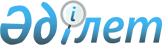 О ратификации Договора между Республикой Казахстан и Кыргызской Республикой
о казахстанско-кыргызской государственной границеЗакон Республики Казахстан от 2 июля 2003 года N 459      Ратифицировать Договор между Республикой Казахстан и Кыргызской Республикой о казахстанско-кыргызской государственной границе, совершенный в Астане 15 декабря 2001 года.       Президент 

      Республики Казахстан  

Договор 

между Республикой Казахстан и Кыргызской Республикой 

о казахстанско-кыргызской государственной границе(Официальный сайт МИД РК - Вступило в силу 5 августа 2008 года)      Республика Казахстан и Кыргызская Республика, далее именуемые Высокие Договаривающиеся Стороны, 

      в целях уточнения и определения прохождения линии казахстанско-кыргызской государственной границы, 

      в соответствии с Алматинской Декларацией о создании Содружества Независимых Государств от 21 декабря 1991 года, Договором о вечной дружбе между Республикой Казахстан и Кыргызской Республикой от 8 апреля 1997 года, Меморандумом о делимитации государственной границы между Республикой Казахстан и Кыргызской Республикой от 17 июля 1998 года, 

      согласно общепринятым нормам международного права, 

      договорились о нижеследующем:  

Статья 1       Высокие Договаривающиеся Стороны договорились на основе существующего административно-территориального разграничения между бывшими Казахской ССР и Киргизской ССР о нижеследующем прохождении линии государственной границы между Республикой Казахстан и Кыргызской Республикой (далее - государственная граница): 

      Начальной точкой линии казахстанско-кыргызской государственной границы является точка стыка государственных границ Республики Казахстан, Китайской Народной Республики и Кыргызской Республики, находящаяся на вершине пика Хан-Тенгри. 

      От вышеупомянутой точки стыка линия государственной границы идет по прямой в северо-северо-западном направлении, пересекая ледник Северный Иныльчек, до пограничной точки N 1. 

      Эта пограничная точка расположена на вершине пика Семенова с отметкой 5816.0 на расстоянии 4.7 км к западу от высоты с отметкой 5841.0, находящейся на территории Республики Казахстан, и на расстоянии 4.0 км к востоку от высоты с отметкой 5378.0, находящейся на территории Кыргызской Республики. 

      Протяженность государственной границы между точкой стыка и пограничной точкой N 1 составляет 8.7 км. 

      От пограничной точки N 1 линия государственной границы идет по гребню хребта Сарыджаз в общем востоко-северо-восточном направлении до пограничной точки N 2. 

      Эта пограничная точка расположена на гребне хребта Сарыджаз на высоте с отметкой 5437.0 на расстоянии 2.7 км к западу от высоты с отметкой 5841.0, находящейся на территории Республики Казахстан, и на расстоянии 3.0 км к востоку от высоты с отметкой 5240.0, находящейся на территории Кыргызской Республики. 

      Протяженность государственной границы между пограничными точками N 1 и N 2 составляет 2.3 км. 

      От пограничной точки N 2 линия государственной границы идет по гребню хребта Катта-Ашутор в общем северо-западном направлении через высоты с отметками 4651.0, 4777.0 до пограничной точки N 3. 

      Эта пограничная точка расположена на гребне хребта Катта-Ашутор на высоте с отметкой 4685.0 на расстоянии 3.8 км к западо-юго-западу от высоты с отметкой 4520.0, находящейся на территории Республики Казахстан, и на расстоянии 4.5 км к востоко-северо-востоку от высоты с отметкой 4505.0, находящейся на территории Кыргызской Республики. 

      Протяженность государственной границы между пограничными точками N 2 и N 3 составляет 7.3 км. 

      От пограничной точки N 3 линия государственной границы идет в северном направлении по водоразделу, пересекает седловину и через 1.9 км выходит на гребень безымянного хребта, где поворачивает и идет в общем северо-западном направлении по гребню вышеупомянутого хребта через высоты с отметками 4636, 4694, 4545, 4132, 4153 и далее через седловину и высоты с отметками 4401, 4261, 4326, 4403, перевал Ашутор с отметкой 3933, высоту с отметкой 4137 до пограничной точки N 4. 

      Эта пограничная точка расположена на гребне хребта Терскей-Алатау на высоте с геодезическим пунктом Ашутор Нов. с отметкой 4427.6 на расстоянии 1.8 км к западо-северо-западу от высоты с отметкой 4221, находящейся на территории Республики Казахстан, и на расстоянии 4.2 км к северо-северо-востоку от высоты с отметкой 4252, находящейся на территории Кыргызской Республики. 

      Протяженность государственной границы между пограничными точками N 3 и N 4 составляет 19.9 км. 

      От пограничной точки N 4 линия государственной границы идет по гребню хребта Терскей-Алатау в общем западном направлении через высоты с отметками 4138, 4268, 4372 до пограничной точки N 5. 

      Эта пограничная точка расположена на гребне вышеупомянутого хребта на высоте с отметкой 4233 на расстоянии 2.2 км к юго-западу от высоты с отметкой 3870, находящейся на территории Республики Казахстан, и на расстоянии 3.0 км к северу от высоты с отметкой 4072, находящейся на территории Кыргызской Республики. 

      Протяженность государственной границы между пограничными точками N 4 и N 5 составляет 8.5 км. 

      От пограничной точки N 5 линия государственной границы идет по гребню хребта Терскей-Алатау в общем юго-западном направлении через высоты с отметками 4231, 4204, 4254 на протяжении 3.0 км, затем поворачивает и идет в общем северо-северо-западном направлении по водоразделу вышеупомянутого хребта через безымянную седловину до пограничной точки N 6. 

      Эта пограничная точка расположена на гребне хребта Терскей-Алатау на высоте с отметкой 4206, на расстоянии 4.8 км к северо-востоку от геодезического пункта Туюкаша с отметкой 3931.9, находящегося на территории Кыргызской Республики, и на расстоянии 2.2 км к юго-западу от высоты с отметкой 3584, находящейся на территории Республики Казахстан. 

      Протяженность государственной границы между пограничными точками N 5 и N 6 составляет 3.2 км. 

      От пограничной точки N 6 линия государственной границы идет в общем западном направлении по гребню хребта Терскей-Алатау через высоты с отметками 4170, 4167, 4046, 3976 до пограничной точки N 7. 

      Эта пограничная точка расположена на гребне хребта Терскей-Алатау на высоте с геодезическим пунктом Кашкатор с отметкой 4024.2, на расстоянии 2.1 км к северо-северо-востоку от перевала Кашкатор с отметкой 2609, находящегося на территории Кыргызской Республики, и на расстоянии 2.1 км к юго-юго-востоку от высоты с отметкой 3572.8, находящейся на территории Республики Казахстан. 

      Протяженность государственной границы между пограничными точками N 6 и N 7 составляет 7.2 км. 

      От пограничной точки N 7 линия государственной границы идет в общем западном направлении по гребню безымянного горного отрога через высоту с отметкой 3935 и на расстоянии 0.8 км от высоты с отметкой 3935 поворачивает на Север, затем проходит через седловину, выходит на высоту с отметкой 3873, где поворачивает и идет в общем западо-северо-западном направлении по гребню безымянного хребта через высоту с отметкой 3755, выходит на перевал Кокпак с отметкой 3482, далее идет в общем западном направлении по тропе, затем по безымянному ручью до его слияния с ручьем Джаак, от точки слияния идет в юго-западом направлении по гребню безымянного хребта через высоты с отметками 3537, 3536, поворачивает на юг и через седловину выходит на гребень безымянного хребта и далее идет в общем западном направлении по гребню хребта через высоты с отметками 3792, 3835, 3791 до пограничной точки N 8. 

      Эта пограничная точка расположена на гребне хребта Терскей-Алатау на горе Аюсай с геодезическим пунктом с отметкой 3957.4, на расстоянии 2.6 км к северу от перевала Мингтур с отметкой 3714, находящегося на территории Кыргызской Республики, и на расстоянии 2.7 км к югу от высоты с отметкой 3516, находящейся на территории Республики Казахстан. 

      Протяженность государственной границы между пограничными точками N 7 и N 8 составляет 20.5 км. 

      От пограничной точки N 8 линия государственной границы идет в общем западном направлении по гребню хребта Терскей-Алатау через высоты с отметками 3921, 3875, 3876, 3851 до пограничной точки N 9. 

      Эта пограничная точка расположена на высоте с отметкой 3909, на расстоянии 2.0 км к северо-западу от высоты с отметкой 3747, находящейся на территории Кыргызской Республики, и на расстоянии 2.0 км к юго-юго-востоку от высоты с отметкой 3481, находящейся на территории Республики Казахстан. 

      Протяженность государственной границы между пограничными точками N 8 и N 9 составляет 4.2 км. 

      От пограничной точки N 9 линия государственной границы идет в общем северо-западном направлении по гребню безымянного хребта через высоты с отметками 3846, 3828.8, перевал с отметкой 3383, высоту с отметкой 3407, перевал с отметкой 3373, высоту с отметкой 3464, геодезический пункт с отметкой 3454.3, перевал Оролмо с отметкой 3302, высоты с отметками 3325, 3316, перевал Коянды с отметкой 3202, высоты с отметками 3073, 2984, 2984, 2985, перевал Кызылмойнок с отметкой 2801, высоты с отметками 2932, 2903 до пограничной точки N 10. 

      Эта пограничная точка расположена в месте пересечения середин водных потоков реки Турук с рекой Кокжар, при слиянии образующих реку Каркара, на расстоянии 1.4 км к северо-востоку от высоты с отметкой 3225, находящейся на территории Кыргызской Республики, и на расстоянии 2.3 км к югу от высоты с отметкой 3106, находящейся на территории Республики Казахстан. 

      Протяженность государственной границы между пограничными точками N 9 и N 10 составляет 27.0 км. 

      От пограничной точки N 10 линия государственной границы идет в общем северо-западном направлении вниз по течению реки Каркара по середине ее главного рукава до пограничной точки N 11. 

      Эта пограничная точка с координатами X = 4742.55, Y = 14352.80 расположена на середине водного потока западного рукава реки Каркара, на расстоянии 2.8 км к северо-северо-востоку от геодезического пункта с отметкой 2013.2, расположенного на территории Кыргызской Республики, и на расстоянии 2.8 км к западо-юго-западу от геодезического пункта с отметкой 1977.9, находящегося на территории Республики Казахстан. 

      Протяженность государственной границы между пограничными точками N 10 и N 11 составляет 32.0 км. 

      От пограничной точки N 11 линия государственной границы идет по прямой в западо-юго-западном направлении, через 1.7 км пересекает автомобильную дорогу Талды-Суу-Кеген, и далее идет по прямой до пограничной точки N 12. 

      Эта пограничная точка с координатами X = 4741.65, Y = 14348.80, расположена на расстоянии 3.2 км к западо-северо-западу от геодезического пункта с отметкой 2013.2, находящегося на территории Кыргызской Республики, и на расстоянии 2.5 км к юго-юго-востоку от геодезического пункта с отметкой 2011.1, находящегося на территории Республики Казахстан. 

      Протяженность государственной границы между пограничными точками N 11 и N 12 составляет 4.2 км. 

      От пограничной точки N 12 линия государственной границы идет по прямой в западо-юго-западном направлении до пограничной точки N 13. 

      Эта пограничная точка расположена в точке пересечения середины водного потока реки Кылчикбай с серединой водного потока безымянного ручья, на расстоянии 1.1 км к юго-юго-западу от высоты с отметкой 2033.0, находящейся на территории Республики Казахстан, и на расстоянии 1.2 км к юго-востоку от геодезического пункта с отметкой 2022.0, находящегося на территории Кыргызской Республики. 

      Протяженность государственной границы между пограничными точками N 12 и N 13 составляет 5.0 км. 

      От пограничной точки N 13 линия государственной границы идет вниз по течению по середине водного потока реки Кылчикбай в общем северо-северо-восточном направлении до места слияния реки Кылчикбай с рекой Талдыбулак, поворачивает и идет вверх по течению по середине водного потока реки Талдыбулак в общем юго-западном направлении до пограничной точки N 14. 

      Эта пограничная точка расположена в месте слияния середины водного потока реки Талдыбулак с серединой водного потока безымянного ручья, на расстоянии 3.1 км к северо-северо-востоку от высоты с отметкой 2245.0, находящейся на территории Кыргызской Республики, и на расстоянии 3.4 км к юго-юго-востоку от высоты с отметкой 2084.0, находящейся на территории Республики Казахстан. 

      Протяженность государственной границы между пограничными точками N 13 и N 14 составляет 12.5 км. 

      От пограничной точки N 14 линия государственной границы идет по прямой в западном направлении до высоты с отметкой 2231.0, затем по гребню отрога хребта в общем западо-северо-западном направлении до пограничной точки N 15. 

      Эта пограничная точка расположена на гребне хребта Кунгей-Алатоо, на высоте с координатами X = 4739.90, Y = 14338.25, на расстоянии 3.4 км к северо-западу от высоты с отметкой 2245.0, находящейся на территории Кыргызской Республики, и на расстоянии 3.1 км к юго-юго-западу от высоты с отметкой 2084.0, находящейся на территории Республики Казахстан. 

      Протяженность государственной границы между пограничными точками N 14 и N 15 составляет 2.5 км. 

      От пограничной точки N 15 линия государственной границы идет в общем западо-северо-западном направлении по гребню хребта Кунгей-Алатоо через геодезический пункт Ирсубас Нов. с отметкой 2532.7, перевал Жарганак с отметкой 2482, гору Тукум-Булак с геодезическим пунктом с отметкой 3185.5, безымянный перевал с отметкой 3055, высоту с отметкой 3033, перевал Табылгыты с отметкой 2914, геодезический пункт с отметкой 3187.3, высоту с отметкой 3172, перевал Кенг-Суу с отметкой 3115, высоту с отметкой 3055, перевал Кенг-Суу Зап. с отметкой 3035, высоты с отметками 3243, 3382, 3313, 3315, 3274 до пограничной точки N 16. 

      Эта пограничная точка расположена на высоте с отметкой 3247, на расстоянии 2.4 км к северо-северо-востоку от высоты с отметкой 2545, находящейся на территории Кыргызской Республики, и на расстоянии 2.9 км к юго-западу от высоты с отметкой 3263, находящейся на территории Республики Казахстан. 

      Протяженность государственной границы между пограничными точками N 15 и N 16 составляет 34.5 км. 

      От пограничной точки N 16 линия государственной границы идет в общем северо-западном направлении по гребню хребта Кунгей-Алатоо через перевал Чонг-Таш с отметкой 3198, геодезический пункт с отметкой 3404.6, высоты с отметками 3423, 3332, перевал Корумды с отметкой 3178, высоты с отметками 3551, 3579, 3527, перевал с отметкой 3372, высоты с отметками 3566, 3606, 3629, 3531, 3594.6 до пограничной точки N 17. 

      Эта пограничная точка расположена на гребне хребта Кунгей-Алатоо на высоте с отметкой 3548, на расстоянии 1.6 км к северо-северо-западу от высоты с отметкой 3286, находящейся на территории Кыргызской Республики, и на расстоянии 1.7 км к юго-востоку от высоты с отметкой 3386, находящейся на территории Республики Казахстан. 

      Протяженность государственной границы между пограничными точками N 16 и N 17 составляет 23.2 км. 

      От пограничной точки N 17 линия государственной границы идет в общем западном направлении по гребню хребта Кунгей-Алатоо через высоты с отметками 3406, 3431, 3406, 3328, 3396, 3472, 3448, перевал Саты с отметкой 3295, высоты с отметками 3533, 3621, 3483, 3381, перевал Сарыбулак с отметкой 3274, высоты с отметками 3423, 3441, геодезический пункт Таптатау с отметкой 3582.1, высоты с отметками 3592, 3635, 3721, перевал Курменты с отметкой 3445.0, высоты с отметками 3822, 3941, 3712, 3770, 3782, 3741, 3835, 3701, геодезический пункт Водораздел Кутурга с отметкой 3808.6, высоту с отметкой 3696, перевал Кутурга с отметкой 3403, высоты с отметками 3796, 3758, 3745, 3824, 3798, 3851, 3991, 3755, 3733.1, перевал Орто-Орюктю с отметкой 3618.1, высоту с отметкой 3778.7 до пограничной точки N 18. 

      Эта пограничная точка расположена на гребне хребта Кунгей-Алатоо на высоте с геодезическим пунктом с отметкой 3930.3, на расстоянии 2.8 км к северу от высоты с отметкой 3700.9, находящейся на территории Кыргызской Республики, и на расстоянии 1.1 км к востоко-юго-востоку от высоты с отметкой 3693.3, находящейся на территории Республики Казахстан. 

      Протяженность государственной границы между пограничными точками N 17 и N 18 составляет 59.0 км. 

      От пограничной точки N 18 линия государственной границы идет в общем западном направлении по гребню хребта Кунгей-Алатау через высоты с отметками 3841.2, 3863.9, 3928.0, 3984.3, перевал Чонг-Орюктю с отметкой 3961.4, высоты с отметками 4008.1, 3976.5, геодезический пункт с отметкой 3944.4, перевал Ашуу-Тер с отметкой 3774.7, высоты с отметками 4012.9, 4069.0, перевал Бурган-Суу с отметкой 3755.5, высоты с отметками 4078.7, 4090.3, геодезический пункт с отметкой 4252.4, перевал Сутбулак с отметкой 3924.0, высоту с отметкой 4044.2, перевал Джель-Карагай, геодезический пункт с отметкой 4265.2, высоты с отметками 4322.0, 4207.6, 4251.2, 4154.6, 4263.0, 4068.6, перевал Кууган-Тер с отметкой 3908.1, высоты с отметками 4078.1, 4130.5, 4056.4, 3997.8, 4138.6, 4141.0, 4228.4, 4443.7, 4289.0, 4357.0, геодезический пункт с отметкой 4653.1, высоты с отметками 4579.8, 4237.6, 4511.7, 4450.1 до пограничной точки N 19. 

      Эта пограничная точка расположена на гребне хребта Кунгей-Алатоо на безымянной высоте на расстоянии 1.9 км к северо-западу от высоты с отметкой 4598.9, находящейся на территории Кыргызской Республики, и на расстоянии 2.0 км к югу от высоты с отметкой 4466.1, находящейся на территории Республики Казахстан. 

      Протяженность государственной границы между пограничными точками N 18 и N 19 составляет 74.2 км. 

      От пограничной точки N 19 линия государственной границы идет по гребню безымянного хребта, соединяющего хребты Кюнгей-Алатоо и Заилийский Алатау, в общем северо-западном направлении через высоты с отметками 4319.9, 4403.4, 4328.6, 4125.8, 4336.1, 4139.8, 4394.7, 4252.5, гору Коштау с геодезическим пунктом с отметкой 4483.0, высоту с отметкой 4320.5, перевал Челико-Кеминский с отметкой 4214.7, высоты с отметками 4389.8, 4454.7 до пограничной точки N 20. 

      Эта пограничная точка расположена на гребне хребта Заилийский Алатау, на высоте с отметкой 4466.9, на расстоянии 3.8 км к северо-северо-востоку от высоты с отметкой 4233.5, находящейся на территории Кыргызской Республики, и на расстоянии 1.5 км к юго-западу от пика Конституции с отметкой 4522.0, находящегося на территории Республики Казахстан. 

      Протяженность государственной границы между пограничными точками N 19 и N 20 составляет 11.7 км. 

      От пограничной точки N 20 линия государственной границы идет по гребню хребта Заилийский Алатау в общем западном направлении через пик ЦДКА с отметкой 4384.4, высоты с отметками 4308.1, 4291.9, 4426.5, 4239.0, 4344.5, 4321.1, 4269.6, 4190.2, 4180.1, геодезический пункт с отметкой 4279.0, высоту с отметкой 4016.2 до пограничной точки N 21. 

      Эта пограничная точка расположена на гребне хребта Заилийский Алатау на перевале Озерный с отметкой 3503.3, на расстоянии 1.7 км к северу от нивелирного знака с отметкой 3404.7, находящегося на территории Кыргызской Республики, и на расстоянии 1.5 км к западо-юго-западу от высоты с отметкой 3767.5, находящейся на территории Республики Казахстан. 

      Протяженность государственной границы между пограничными точками N 20 и N 21 составляет 14.9 км. 

      От пограничной точки N 21 линия государственной границы идет по гребню хребта Заилийский Алатау в общем западном направлении через высоты с отметками 4130.5, 4164.2, геодезический пункт с отметкой 4225.0, высоты с отметками 4093.4, 4038.4, 4020.1, 3818.3, геодезический пункт с отметкой 4005.8, высоту с отметкой 3709.9 до пограничной точки N 22. 

      Эта пограничная точка расположена на гребне хребта Заилийский Алатау, на перевале Алматы с отметкой 3599.1, на расстоянии 2.3 км к северо-северо-востоку от высоты с отметкой 3858.4, находящейся на территории Кыргызской Республики, и на расстоянии 1.7 км к юго-юго-западу от нивелирного знака с отметкой 3412.9, находящегося на территории Республики Казахстан. 

      Протяженность государственной границы между пограничными точками N 21 и N 22 составляет 16.5 км. 

      От пограничной точки N 22 линия государственной границы идет по гребню хребта Заилийский Алатау в общем западо-юго-западном направлении через высоты с отметками 4006.1, 4127.4, 4112.8, 4128.8, 4184.7, 4103.9, гору Ак-Ку с отметкой 4074.5, высоты с отметками 4082.8, 4204.5, 4101.6, 4089.1, 4029.2 до пограничной точки N 23. 

      Эта пограничная точка расположена на гребне хребта Заилийский Алатау на высоте с отметкой 3874.3, на расстоянии 3.2 км к юго-юго-западу от высоты с отметкой 4098.1, находящейся на территории Республики Казахстан, и на расстоянии 1.8 км к северо-северо-западу от геодезического пункта с отметкой 3740.0, находящегося на территории Кыргызской Республики. 

      Протяженность государственной границы между пограничными точками N 22 и N 23 составляет 21.7 км. 

      От пограничной точки N 23 линия государственной границы идет по гребню хребта Заилийский Алатау в общем западном направлении через геодезический пункт с отметкой 3937.6, безымянный перевал с отметкой 3607.3, геодезические пункты с отметками 3821.3, 3816.4, высоты с отметками 3707.5, 3898.0, 3755.1, 3674.0, 3757.6, перевал Каскеленг с отметкой 3717.0, высоту с отметкой 3943.6 до пограничной точки N 24. 

      Эта пограничная точка расположена на гребне хребта Заилийский Алатау на высоте с геодезическим пунктом с отметкой 4041.2, на расстоянии 4.5 км к северу от геодезического пункта с отметкой 3834.6, находящегося на территории Кыргызской Республики, и на расстоянии 0.8 км к югу от высоты с отметкой 4046.0, находящейся на территории Республики Казахстан. 

      Протяженность государственной границы между пограничными точками N 23 и N 24 составляет 17.8 км. 

      От пограничной точки N 24 линия государственной границы идет по гребню хребта Заилийский Алатау в общем западо-юго-западном направлении через безымянный перевал с отметкой 3624.0, высоты с отметками 3908.4, 3962.5, 4072.0, 3922.7, геодезический пункт с отметкой 3894.6, высоты с отметками 4080.7, 3956.7, геодезический пункт с отметкой 4049.6, высоты с отметками 4123.9, 4030.4, геодезический пункт с отметкой 4163.7, высоты с отметками 4206.0, 4134.1, 4045.8 до пограничной точки N 25. 

      Эта пограничная точка расположена в месте соединения хребтов Заилийский Алатау и Кек-Ойрок, на высоте с отметкой 4051.3, на расстоянии 3.2 км к западо-юго-западу от высоты с отметкой 4083.7, находящейся на территории Республики Казахстан, и на расстоянии 0.9 км к северо-северо-востоку от геодезического пункта с отметкой 4141.1, находящегося на территории Кыргызской Республики. 

      Протяженность государственной границы между пограничными точками N 24 и N 25 составляет 20.5 км. 

      От пограничной точки N 25 линия государственной границы идет по гребню хребта Заилийский Алатау в общем северо-северо-западном направлении через высоты с отметками 4146.6, 3940.1, геодезический пункт с отметкой 4109.4, высоту с отметкой 3800.2 до пограничной точки N 26. 

      Эта пограничная точка расположена на гребне хребта Заилийский Алатау на перевале Кум-Бель с отметкой 3518.2, на расстоянии 3.9 км к северо-востоку от высоты с отметкой 3852.0, находящейся на территории Кыргызской Республики, и на расстоянии 1.7 км к югу от геодезического пункта с отметкой 3700.6, находящегося на территории Республики Казахстан. 

      Протяженность государственной границы между пограничными точками N 25 и N 26 составляет 6.3 км. 

      От пограничной точки N 26 линия государственной границы идет по гребню хребта Заилийский Алатау в общем западном направлении через высоту с отметкой 3642.0, нивелирный знак с отметкой 3312.5, перевал Тыккия, нивелирный знак с отметкой 3323.5, высоту с отметкой 3389.5, нивелирный знак с отметкой 3141.4, геодезические пункты с отметками 3179.7, 2972.8, затем по водоразделу сходит в седловину между высотами 2972.8 в 2887.0, переходит на тропу и идет по тропе вдоль гребня хребта Заилийский Алатау через нивелирный знак с отметкой 2578.9 и далее идет по тропе вдоль гребня хребта Кастекский до пограничной точки N 27. 

      Эта пограничная точка расположена на гребне Кастекского хребта на перевале Кастек, на расстоянии 2.1 км к северу от высоты с отметкой 2393.5, находящейся на территории Кыргызской Республики, и на расстоянии 1.6 км к востоку от геодезического пункта с отметкой 2503.8, находящегося на территории Республики Казахстан. 

      Протяженность государственной границы между пограничными точками N 26 и N 27 составляет 47.0 км. 

      От пограничной точки N 27 линия государственной границы идет в общем юго-юго-западном направлении по тропе, проходящей по водоразделу между бассейнами рек Мал. Карабулак (на территории Республики Казахстан) и Кара-Булак (на территории Кыргызской Республики), через высоту с отметкой 1323.3 до пограничной точки N 28. 

      Эта пограничная точка с координатами X = 4744.55, Y = 13563.40 расположена у подножия вышеуказанного водораздела на расстоянии 1.8 км к северо-западу от высоты с отметкой 1401.3, находящейся на территории Кыргызской Республики, и на расстоянии 2.0 км к востоку от высоты с отметкой 1200.6, находящейся на территории Республики Казахстан. 

      Протяженность государственной границы между пограничными точками N 27 и N 28 составляет 12.7 км. 

      От пограничной точки N 28 линия государственной границы идет в общем юго-западном направлении через урез воды с отметкой 1149.3 реки Кичи-Кемин и далее по прямой до пограничной точки N 29. 

      Эта пограничная точка расположена на стыке безымянных арыков, на расстоянии 3.8 км к юго-востоку от железобетонного моста через реку Кичи-Кемин, находящегося на территории Республики Казахстан, и на расстоянии 4.3 км к северу от геодезического пункта с отметкой 1371.6, находящегося на территории Кыргызской Республики. 

      Протяженность государственной границы между пограничными точками N 28 и N 29 составляет 6.5 км. 

      От пограничной точки N 29 линия государственной границы идет по прямой в юго-западном направлении до пограничной точки N 30. 

      Эта пограничная точка расположена на середине водного потока главного рукава реки Чу (Шу), на расстоянии 3.9 км к северу от геодезического пункта с отметкой 1371.6, находящегося на территории Кыргызской Республики, и на расстоянии 4.5 км к юго-юго-западу от геодезического пункта с отметкой 1172.4, находящегося на территории Республики Казахстан. 

      Протяженность государственной границы между пограничными точками N 29 и N 30 составляет 0.5 км. 

      От пограничной точки N 30 линия государственной границы идет в общем западо-северо-западном направлении вниз по течению по середине главного рукава реки Чу (Шу) до пограничной точки N 31. 

      Эта пограничная точка расположена в месте пересечения середины водного потока реки Чу (Шу) с проезжей плотиной, на расстоянии 3.6 км к северу от нивелирного знака с отметкой 998.2, находящегося на территории Кыргызской Республики, и на расстоянии 3.4 км к юго-востоку от геодезического пункта с отметкой 1130.2, находящегося на территории Республики Казахстан. 

      Протяженность государственной границы между пограничными точками N 30 и N 31 составляет 14.7 км. 

      От пограничной точки N 31 линия государственной границы идет в общем западном направлении вниз по течению по середине главного рукава реки Чу (Шу) до пограничной точки N 32. 

      Эта пограничная точка расположена в месте пересечения середины водного потока реки Чу (Шу) с автомобильным мостом на северо-восточной окраине населенного пункта Дружба, на расстоянии 3.8 км к северо-северо-востоку от геодезического пункта с отметкой 789.6, находящегося на территории Кыргызской Республики, и на расстоянии 4.2 км к юго-юго-востоку от геодезического пункта с отметкой 768.8, находящегося на территории Республики Казахстан. 

      Протяженность государственной границы между пограничными точками N 31 и N 32 составляет 35.8 км. 

      От пограничной точки N 32 линия государственной границы идет в общем западо-северо-западном направлении вниз по течению по середине водного потока реки Чу (Шу) до пограничной точки N 33. 

      Эта пограничная точка расположена в месте пересечения водного потока реки Чу (Шу) с автомобильным мостом, находящимся на северо-восточной окраине населенного пункта Гидростроитель, на расстоянии 3.8 км к юго-юго-востоку от геодезического пункта с отметкой 768.8, находящегося на территории Республики Казахстан, и на расстоянии 4.0 км к северу от геодезического пункта с отметкой 789.6, находящегося на территории Кыргызской Республики. 

      Протяженность государственной границы между пограничными точками N 32 и N 33 составляет 0.8 км. 

      От пограничной точки N 33 линия государственной границы идет в общем северо-западном направлении вниз по течению по середине главного рукава реки Чу (Шу) до пограничной точки N 34. 

      Эта пограничная точка расположена в месте пересечения середины водного потока реки Чу (Шу) с автомобильным мостом, находящимся на западной окраине населенного пункта Карасу, на расстоянии 3.0 км к северо-востоку от высотной точки с отметкой 665.3, находящейся на территории Кыргызской Республики, и на расстоянии 2.5 км к юго-юго-западу от высотной точки с отметкой 708.6, находящейся на территории Республики Казахстан. 

      Протяженность государственной границы между пограничными точками N 33 и N 34 составляет 35.8 км. 

      От пограничной точки N 34 линия государственной границы идет в общем западном направлении вниз по течению по середине главного рукава реки Чу (Шу) до пограничной точки N 35. 

      Эта пограничная точка расположена в месте пересечения середины водного потока реки Чу (Шу) с Чумышской плотиной, на расстоянии 4.6 км к западу от геодезического пункта с отметкой 652.8, находящегося на территории Кыргызской Республики, и на расстоянии 2.0 км к юго-юго-западу от геодезического пункта с отметкой 822.4, находящегося на территории Республики Казахстан. 

      Протяженность государственной границы между пограничными точками N 34 и N 35 составляет 13.4 км. 

      От пограничной точки N 35 линия государственной границы идет в общем северо-западном направлении вниз по течению по середине главного рукава реки Чу (Шу) до пограничной точки N 36. 

      Эта пограничная точка расположена в месте пересечения середины водного потока реки Чу (Шу) с автомобильным мостом на юго-западной окраине населенного пункта Кордай, на расстоянии 5.5 км к юго-западу от геодезического пункта с отметкой 653.1, находящегося на территории Республики Казахстан, и на расстоянии 2.1 км к северу от геодезического пункта с отметкой 629.3, находящегося на территории Кыргызской Республики. 

      Протяженность государственной границы между пограничными точками N 35 и N 36 составляет 6.4 км. 

      От пограничной точки N 36 линия государственной границы идет в общем северо-западном направлении вниз по течению по середине главного рукава реки Чу (Шу) до пограничной точки N 37. 

      Эта пограничная точка расположена в месте пересечения середины водного потока реки Чу (Шу) с автомобильным мостом, находящимся в 3.5 км к северо-северо-западу от населенного пункта Камышановка, на расстоянии 2.5 км к юго-юго-востоку от геодезического пункта с отметкой 540.8, находящегося на территории Республики Казахстан, и на расстоянии 0.8 км к северу от геодезического пункта с отметкой 537.5, находящегося на территории Кыргызской Республики. 

      Протяженность государственной границы между пограничными точками N 36 и N 37 составляет 83.0 км. 

      От пограничной точки N 37 линия государственной границы идет в общем северо-западном направлении вниз по течению по середине одного потока реки Чу (Шу) до пограничной точки N 38. 

      Эта пограничная точка расположена в месте пересечения середины водного потока реки Чу (Шу) с серединной линией коллектора, на расстоянии 1.8 км к юго-юго-западу от геодезического пункта с отметкой 540.8, находящегося на территории Республики Казахстан, и на расстоянии 1.9 км к северо-западу от геодезического пункта с отметкой 537.5, находящегося на территории Кыргызской Республики. 

      Протяженность государственной границы между пограничными точками N 37 и N 38 составляет 4.0 км. 

      От пограничной точки N 38 линия государственной границы идет по коллектору в общем юго-юго-западном направлении, затем в юго-юго-восточном направлении до пограничной точки N 39. 

      Эта пограничная точка расположена на пересечении автомобильной дороги и коллектора, на расстоянии 1.0 км к востоку от геодезического пункта с отметкой 538.1, находящегося на территории Республики Казахстан, и на расстоянии 1.6 км к юго-западу от геодезического пункта с отметкой 537.5, находящегося на территории Кыргызской Республики. 

      Протяженность государственной границы между пограничными точками N 38 и N 39 составляет 2.9 км. 

      От пограничной точки N 39 линия государственной границы идет по прямой в юго-юго-восточном направлении через высотную точку с отметкой 563.7 и далее по полевой дороге до пограничной точки N 40. 

      Эта пограничная точка расположена в месте пересечения полевых дорог, на расстоянии 3.6 км к востоко-юго-востоку от нивелирного знака с отметкой 557.9, находящегося на территории Республики Казахстан, и на расстоянии 1.7 км к северо-северо-западу от высотной точки с отметкой 585.0, находящейся на территории Кыргызской Республики. 

      Протяженность государственной границы между пограничными точками N 39 и N 40 составляет 4.5 км. 

      От пограничной точки N 40 линия государственной границы идет по прямой в юго-западном направлении до пограничной точки N 41. 

      Эта пограничная точка с координатами X = 4784.74, Y = 13436.00 расположена на расстоянии 4.3 км к юго-юго-востоку от нивелирного знака с отметкой 557.9, находящегося на территории Республики Казахстан, и на расстоянии 1.5 км к западо-северо-западу от высотной точки с отметкой 585.0, находящейся на территории Кыргызской Республики. 

      Протяженность государственной границы между пограничными точками N 40 и N 41 составляет 1.4 км. 

      От пограничной точки N 41 линия государственной границы идет в общем западном направлении до пограничной точки N 42. 

      Эта пограничная точка с координатами X = 4785.05, Y = 13432.24 расположена на расстоянии 3.4 км к юго-востоку от нивелирного знака с отметкой 558.3, находящегося на территории Республики Казахстан, и на расстоянии 2.4 км к северо-западу от геодезического пункта с отметкой 600.7, находящегося на территории Кыргызской Республики. 

      Протяженность государственной границы между пограничными точками N 41 и N 42 составляет 4.0 км. 

      От пограничной точки N 42 линия государственной границы идет по прямой в западном направлении до пограничной точки N 43. 

      Эта пограничная точка расположена на высоте с отметкой 559.8, на расстоянии 1.9 км к юго-востоку от нивелирного знака с отметкой 552.8, находящегося на территории Республики Казахстан, и на расстоянии 3.0 км к западу от нивелирного знака с отметкой 564.6, находящегося на территории Кыргызской Республики. 

      Протяженность государственной границы между пограничными точками N 42 и N 43 составляет 7.6 км. 

      От пограничной точки N 43 линия государственной границы идет по прямой в юго-западном направлении до пограничной точки N 44. 

      Эта пограничная точка с координатами X = 4783.00, Y = 13423.80 расположена на правом берегу р. Аксу, на расстоянии 3.8 км к западу от нивелирного знака с отметкой 564.6, находящегося на территории Кыргызской Республики, и на расстоянии 2.2 км к югу от нивелирного знака с отметкой 552.8, находящегося на территории Республики Казахстан. 

      Протяженность государственной границы между пограничными точками N 43 и N 44 составляет 1.3 км. 

      От пограничной точки N 44 линия государственной границы идет по прямой в западо-юго-западном направлении до пограничной точки N 45. 

      Эта пограничная точка совмещена с геодезическим пунктом с отметкой 599.9, расположенным на расстоянии 3.1 км к юго-юго-западу от нивелирного знака с отметкой 552.8, находящегося на территории Республики Казахстан, и на расстоянии 3.3 км к востоку от высотной точки с отметкой 600.9, находящейся на территории Кыргызской Республики. 

      Протяженность государственной границы между пограничными точками N 44 и N 45 составляет 1.8 км. 

      От пограничной точки N 45 линия государственной границы идет по прямой в северо-западном направлении до пограничной точки N 46. 

      Эта пограничная точка расположена в месте пересечения автомобильной дороги с арыком, на расстоянии 0.5 км к югу от нивелирного знака с отметкой 547.0, находящегося на территории Республики Казахстан, и на расстоянии 3.1 км к северо-северо-востоку от высотной точки с отметкой 600.9, находящейся на территории Кыргызской Республики. 

      Протяженность государственной границы между пограничными точками N 45 и N 46 составляет 3.6 км. 

      От пограничной точки N 46 линия государственной границы идет по прямой в северо-западном направлении до пограничной точки N 47. 

      Эта пограничная точка с координатами X = 4788.04, Y = 13416.39 расположена на расстоянии 1.9 км к юго-западу от геодезического пункта с отметкой 555.7, находящегося на территории Республики Казахстан, и на расстоянии 3.3 км к северо-северо-западу от геодезического пункта с отметкой 565.9, находящегося на территории Кыргызской Республики. 

      Протяженность государственной границы между пограничными точками N 46 и N 47 составляет 4.5 км. 

      От пограничной точки N 47 линия государственной границы идет по прямой в юго-западном направлении до пограничной точки N 48. 

      Эта пограничная точка с координатами X = 4786.65, Y = 13415.13 расположена на расстоянии 2.7 км к северо-востоку от геодезического пункта с отметкой 586.7, находящегося на территории Республики Казахстан, и на расстоянии 2.8 км к северо-западу от геодезического пункта с отметкой 565.9, находящегося на территории Кыргызской Республики. 

      Протяженность государственной границы между пограничными точками N 47 и N 48 составляет 1.9 км. 

      От пограничной точки N 48 линия государственной границы идет по прямой в юго-юго-восточном направлении до пограничной точки N 49. 

      Эта пограничная точка с координатами X = 4785.58, Y = 13415.48 расположена на расстоянии 2.2 км к востоко-северо-востоку от геодезического пункта с отметкой 586.7, находящегося на территории Республики Казахстан, и на расстоянии 1.9 км к западо-северо-западу от геодезического пункта с отметкой 565.9, находящегося на территории Кыргызской Республики. 

      Протяженность государственной границы между пограничными точками N 48 и N 49 составляет 1.2 км. 

      От пограничной точки N 49 линия государственной границы идет по прямой в юго-юго-западном направлении до пограничной точки N 50. 

      Эта пограничная точка с координатами X = 4783.77, Y = 13414.98 расположена на автомобильной дороге на расстоянии 1.6 км к востоко-юго-востоку от геодезического пункта с отметкой 586.7, находящегося на территории Республики Казахстан, и на расстоянии 1.9 км к западо-северо-западу от высотной точки с отметкой 560.5, находящейся на территории Кыргызской Республики. 

      Протяженность государственной границы между пограничными точками N 49 и N 50 составляет 1.9 км. 

      От пограничной точки N 50 линия государственной границы идет в общем южном направлении по лесополосе до пограничной точки N 51. 

      Эта пограничная точка с координатами X = 4782.28, Y = 13414.78 расположена на северо-восточном углу кладбища у населенного пункта Степное, на расстоянии 2.5 км к юго-востоку от геодезического пункта с отметкой 586.7, находящегося на территории Республики Казахстан, и на расстоянии 2.0 км к западо-юго-западу от высотной точки с отметкой 560.5, находящейся на территории Кыргызской Республики. 

      Протяженность государственной границы между пограничными точками N 50 и N 51 составляет 1.6 км. 

      От пограничной точки N 51 линия государственной границы идет по прямой в западном направлении по контуру кладбища до пограничной точки N 51/1. 

      Эта пограничная точка с координатами X = 4782.30, Y = 13414.44 расположена на северо-западном углу кладбища у населенного пункта Степное. 

      Протяженность государственной границы между пограничными точками N 51 и N 51/1 составляет 0.33 км. 

      От пограничной точки N 51/1 линия государственной границы идет в южном направлении по контуру кладбища до пограничной точки N 51/2. 

      Эта пограничная точка с координатами X = 4781.86, Y = 13414.38 расположена на юго-западном углу кладбища у населенного пункта Степное. 

      Протяженность государственной границы между пограничными точками N 51/1 и N 51/2 составляет 0.45 км. 

      От пограничной точки N 51/2 линия государственной границы идет в восточном направлении по контуру кладбища до пограничной точки N 51/3. 

      Эта пограничная точка с координатами X = 4781.76, Y = 13414.64 расположена в середине лесополосы у юго-восточного угла кладбища населенного пункта Степное. 

      Протяженность государственной границы между пограничными точками N 51/2 и N 51/3 составляет 0.25 км. 

      От пограничной точки N 51/3 линия государственной границы идет в общем юго-юго-западном направлении по лесополосе до пограничной точки N 52. 

      Эта пограничная точка расположена на повороте лесополосы, на расстоянии 2.6 км к югу от высоты с отметкой 600.5, находящейся на территории Республики Казахстан, и на расстоянии 1.4 км к западо-юго-западу от геодезического пункта с отметкой 596.1, находящегося на территории Кыргызской Республики. 

      Протяженность государственной границы между пограничными точками N 51/3 и N 52 составляет 7.5 км. 

      От пограничной точки N 52 линия государственной границы идет в общем западном направлении по лесополосе до пограничной точки N 53. 

      Эта пограничная точка совмещена с геодезическим пунктом с отметкой 610.6, расположенным на расстоянии 1.2 км к юго-западу от высоты с отметкой 600.4, находящейся на территории Республики Казахстан и на расстоянии 3.0 км к востоко-северо-востоку от могилы Кунгушук, находящейся на территории Кыргызской Республики. 

      Протяженность государственной границы между пограничными точками N 52 и N 53 составляет 5.6 км. 

      От пограничной точки N 53 линия государственной границы идет в северо-северо-западном направлении по лесополосе до пограничной точки N 54. 

      Эта пограничная точка с координатами X = 4777.79, Y = 13404.79 расположена на расстоянии 1.7 км к западо-северо-западу от высоты с отметкой 600.4, находящейся на территории Республики Казахстан, и на расстоянии 3.3 км к северо-востоку от могилы Кунгушук, находящейся на территории Кыргызской Республики. 

      Протяженность государственной границы между пограничными точками N 53 и N 54 составляет 1.4 км. 

      От пограничной точки N 54 линия государственной границы идет в общем западо-юго-западном направлении по лесополосе и далее по прямой до пограничной точки N 55. 

      Эта пограничная точка с координатами X = 4776.02, Y = 13401.90 расположена на повороте автомобильной дороги, на расстоянии 1.8 км к югу от высоты с отметкой 606.2, находящейся на территории Республики Казахстан, и на расстоянии 1.4 км к северо-западу от могилы Кунгушук, находящейся на территории Кыргызской Республики. 

      Протяженность государственной границы между пограничными точками N 54 и N 55 составляет 3.6 км. 

      От пограничной точки N 55 линия государственной границы идет в общем западо-юго-западном направлении по автомобильной дороге Благовещенка-Мерке до пограничной точки N 56. 

      Эта пограничная точка с координатами X = 4766.92, Y = 13381.57 расположена на расстоянии 3.2 км к юго-юго-востоку от нивелирного знака с отметкой 610.8, находящегося на территории Республики Казахстан, и на расстоянии 2.2 км к северо-западу от высотной точки с отметкой 625.7, находящейся на территории Кыргызской Республики. 

      Протяженность государственной границы между пограничными точками N 55 и N 56 оставляет 22.5 км. 

      От пограничной точки N 56 линия государственной границы идет в общем южном направлении вверх по течению по середине водного потока реки Кайынгды-Сай (Кайындысай) до пограничной точки N 57. 

      Эта пограничная точка расположена в месте слияния коллектора с водным потоком реки Кайынгды-Сай (Кайындысай), на расстоянии 2.7 км к востоко-юго-востоку от геодезического пункта с отметкой 639.3, находящегося нa территории Республики Казахстан, и на расстоянии 0.9 км к западу от геодезического пункта с отметкой 645.4, находящегося на территории Кыргызской Республики. 

      Протяженность государственной границы между пограничными точками N 56 и N 57 составляет 8.0 км. 

      От пограничной точки N 57 линия государственной границы идет в общем юго-западном направлении по середине коллектора на протяжении 2.5 км и далее по арыку до пограничной точки N 58. 

      Эта пограничная точка расположена на развилке безымянных арыков, на расстоянии 0.6 км к юго-востоку от геодезического пункта с отметкой 662.4, находящегося на территории Республики Казахстан, и на расстоянии 2.3 км к западу от высотной точки с отметкой 666.1, находящейся на территории Кыргызской Республики. 

      Протяженность государственной границы между пограничными точками N 57 и N 58 составляет 8.0 км. 

      От пограничной точки N 58 линия государственной границы идет по прямой в юго-юго-западном направлении до пограничной точки N 58/1. 

      Эта пограничная точка расположена на середине водного потока реки Аспара, на расстоянии 0.7 км к юго-востоку от геодезического пункта с отметкой 662.4, находящегося на территории Республики Казахстан, и на расстоянии 2.4 км к западо-северо-западу от высотной точки с отметкой 666.1, находящейся на территории Кыргызской Республики. 

      Протяженность государственной границы между пограничными точками N 58 и N 58/1 составляет 0.15 км. 

      От пограничной точки N 58/1 линия государственной границы идет в общем южном направлении вверх по течению по середине водного потока реки Аспара, пересекает Большой Чуйский канал и далее идет до пограничной точки N 59. 

      Эта пограничная точка расположена на дамбе пруда с восточной стороны западного водосброса, на расстоянии 1.0 км к юго-западу от геодезического пункта с отметкой 696.4, находящегося на территории Кыргызской Республики, и на расстоянии 2.0 км к востоку от нивелирного знака с отметкой 702.2, находящегося на территории Республики Казахстан. 

      Протяженность государственной границы между пограничными точками N 58/1 и N 59 составляет 8.5 км. 

      От пограничной точки N 59 линия государственной границы идет в общем южном направлении по водной поверхности пруда, затем по руслу реки Аспара через железнодорожный мост до пограничной точки N 60. 

      Эта пограничная точка расположена на середине моста автодороги Тараз-Бишкек, на расстоянии 1.4 км к юго-западу от геодезического пункта с отметкой 718.2, находящегося на территории Кыргызской Республики, и на расстоянии 2.5 км к востоко-юго-востоку от геодезического пункта с отметкой 725.9, находящегося на территории Республики Казахстан. 

      Протяженность государственной границы между пограничными точками N 59 и N 60 составляет 3.5 км. 

      От пограничной точки N 60 линия государственной границы идет в общем юго-юго-западном направлении по руслу реки Аспара и затем вверх по течению по середине ее водного потока, проходит по западной стороне первого водораспределительного сооружения, находящегося на восточной окраине населенного пункта Гранитогорск, далее идет вверх по основному естественному руслу реки Аспара, оставляя на территории Республики Казахстан второе водораспределительное сооружение, находящееся на юго-восточной окраине населенного пункта Гранитогорск, до пограничной точки N 61. 

      Эта пограничная точка расположена на середине водного потока реки Аспара, выше по ее течению от второго водораспределительного сооружения, в месте разветвления рукавов, на расстоянии 1.1 км к востоку от высоты с отметкой 1276.2, находящейся на территории Республики Казахстан, и на расстоянии 1.9 км к северо-западу от высоты с отметкой 1389.1, находящейся на территории Кыргызской Республики. 

      Протяженность государственной границы между пограничными точками N 60 и N 61 составляет 11.0 км. 

      От пограничной точки N 61 линия государственной границы идет в общем южном направлении вверх по течению по середине водного потока реки Аспара до пограничной точки N 62. 

      Эта пограничная точка расположена на слиянии рек Аспара-Башы и Ашуу-Тер, на расстоянии 2.5 км к востоку от горы Эсенаман с отметкой 4040.4, находящейся на территории Республики Казахстан, и на расстоянии 2.6 км к юго-западу от высоты с отметкой 3945.6, находящейся на территории Кыргызской Республики. 

      Протяженность государственной границы между пограничными точками N 61 и N 62 составляет 34.1 км. 

      От пограничной точки N 62 линия государственной границы идет в общем юго-восточном направлении вверх по течению реки Ашуу-Тер до пограничной точки N 63. 

      Эта пограничная точка расположена на слиянии рек Ашуу-Тер и Турегу, на расстоянии 3.8 км к востоку от горы Эсенаман с отметкой 4040.4, находящейся на территории Республики Казахстан, и на расстоянии 2.5 км к югу от высоты с отметкой 3945.6, находящейся на территории Кыргызской Республики. 

      Протяженность государственной границы между пограничными точками N 62 и N 63 составляет 1.5 км. 

      От пограничной точки N 63 линия государственной границы идет в общем юго-юго-восточном направлении по гребню безымянного горного отрога через высоты с отметками 3455.6, 3558.2, 4144.0, 4129.5, геодезический пункт Корумбаш с отметкой 4314.9 до пограничной точки N 64. 

      Эта пограничная точка расположена на гребне Киргизского хребта, на безымянной скальной вершине, в 0.3 км южнее геодезического пункта Корумбаш с отметкой 4314.9, на расстоянии 6.7 км к юго-востоку от горы Эсенаман с отметкой 4040.4, находящейся на территории Республики Казахстан, и на расстоянии 3.4 км к западу от высоты с отметкой 4334.5, находящейся на территории Кыргызской Республики. 

      Протяженность государственной границы между пограничными точками N 63 и N 64 составляет 5.5 км. 

      От пограничной точки N 64 линия государственной границы идет в общем западном направлении по гребню Киргизского хребта через высоты с отметками 3912.2, 3883.8, геодезический пункт с отметкой 4016.6, высоты с отметками 4034.6, 4201.6, 4128.4, 4080.7, 3955.2, 4053.7, 3959.3, 3908.0, 3953.7 до пограничной точки N 65. 

      Эта пограничная точка расположена на гребне Киргизского хребта на безымянной вершине, на расстоянии 1.8 км к юго-западу от высоты с отметкой 3633.1, находящейся на территории Республики Казахстан, и на расстоянии 2.4 км к востоку от геодезического пункта на горе Кара-Кыя с отметкой 3597.5, находящегося на территории Кыргызской Республики. 

      Протяженность государственной границы между пограничными точками N 64 и N 65 составляет 21.3 км. 

      От пограничной точки N 65 линия государственной границы идет по гребню Киргизского хребта в общем северном направлении через высоту с отметкой 3597.4, геодезический пункт с отметкой 3575.0, высоту с отметкой 3314.4, нивелирный знак на перевале Кум-Бель с отметкой 3221.1 до пограничной точки N 66. 

      Эта пограничная точка расположена на гребне Киргизского хребта на безымянной вершине, на расстоянии 3.4 км к востоку от высоты с отметкой 3309.4, находящейся на территории Кыргызской Республики, и на расстоянии 0.9 км к юго-западу от высоты с отметкой 3411.3, находящейся на территории Республики Казахстан. 

      Протяженность государственной границы между пограничными точками N 65 и N 66 составляет 8.9 км. 

      От пограничной точки N 66 линия государственной границы идет по гребню Киргизского хребта в общем западном направлении через высоты с отметками 3452.6, 3520.6, 3584.0, 3395.3, безымянный перевал с отметкой 3296.0, высоты с отметками 3319.5, 3281.8, перевал Чаар-Тер с отметкой 3174.1, высоты с отметками 3341.8, 3325.1, 3238.8 до пограничной точки N 67. 

      Эта пограничная точка расположена на гребне Киргизского хребта на перевале Ак-Таш с отметкой 3090.3, на расстоянии 2-3 км к северо-северо-западу от высоты с отметкой 2780.8, находящейся на территории Кыргызской Республики, и на расстоянии 0.6 км к юго-западу от высоты с отметкой 3175.8, находящейся на территории Республики Казахстан. 

      Протяженность государственной границы между пограничными точками N 66 и N 67 составляет 18.5 км. 

      От пограничной точки N 67 линия государственной границы идет по гребню Киргизского хребта в общем западном направлении через высоту с отметкой 3388.1, геодезический пункт с отметкой 3409.0, высоту с отметкой 3336.3, перевал Огюз-Ашуу с отметкой 3125.1, высоту с отметкой 3340.7, перевал Чырганак с отметкой 3117.2, геодезический пункт с отметкой 3264.5, высоту с отметкой 3241.0, перевал Кичи-Кек-Кыя с отметкой 2935.7, высоту с отметкой 3031.4, перевал Чон-Кек-Кыя с отметкой 2797.9, высоту с отметкой 2836.3, перевал Агышай, высоту с отметкой 2788.6, перевал Ак-Сай с отметкой 2825.8, высоту с отметкой 3038.5 до пограничной точки N 68. 

     Эта пограничная точка расположена на гребне Киргизского хребта на перевале Джюз-Ашуу с отметкой 2729.0, на расстоянии 1.3 км к северу от высоты с отметкой 2606.2, находящейся на территории Кыргызской Республики, и на расстоянии 4.0 км к юго-западу от геодезического пункта с отметкой 2737.1, находящегося на территории Республики Казахстан. 

      Протяженность государственной границы между пограничными точками N 67 и N 68 составляет 25.6 км. 

      От пограничной точки N 68 линия государственной границы идет по гребню Киргизского хребта в общем северо-западном направлении через геодезический пункт с отметкой 2983.8, перевал с отметкой 2765.0, высоту с отметкой 2889.7, перевал Талды-Булак с отметкой 2845.2 пересекает урочище Минг-Джылкы и идет через перевал Боз-Булак с отметкой 3077.0, высоты с отметками 3420.8, 3565.9, 3604.7, геодезический пункт с отметкой 3676.0, высоту с отметкой 3616.5 до пограничной точки N 69. 

      Эта пограничная точка расположена на гребне Киргизского хребта, на высоте с отметкой 3507.0, на расстоянии 2.5 км к востоку от высоты с отметкой 3405.8, находящейся на территории Кыргызской Республики, и на расстоянии 1.5 км к юго-востоку от развилки проселочной и полевой дорог с отметкой 3492.4, находящейся на территории Республики Казахстан. 

      Протяженность государственной границы между пограничными точками N 68 и N 69 составляет 23.0 км. 

      От пограничной точки N 69 линия государственной границы идет по гребню Киргизского хребта в общем западном направлении через высоты с отметками 3428.8, 3346.6, 3225.5, перевал Чункур, высоту с отметкой 3605.3, геодезический пункт с отметкой 3698.3, перевал с отметкой 3469.9, высоты с отметками 3497.0, 3403.1, перевал Кокдонен с отметкой 3571.7 до пограничной точки N 70. 

      Эта пограничная точка расположена на гребне Киргизского хребта на перевале Киши-Кокдонен с отметкой 3589.1, на расстоянии 1.4 км к северо-северо-востоку от высоты с отметкой 3530.3, находящейся на территории Кыргызской Республики, и на расстоянии 3.3 км к юго-западу от высоты с отметкой 3003.0, находящейся на территории Республики Казахстан. 

      Протяженность государственной границы между пограничными точками N 69 и N 70 составляет 20.3 км. 

      От пограничной точки N 70 линия государственной границы идет по гребню Киргизского хребта в общем западо-северо-западном направлении через геодезический пункт с отметкой 3793.4, высоты с отметками 3518.7, 3673.5, гору Шал с геодезическим пунктом с отметкой 3786.5, высоты с отметками 3683.3, 3700.7 до пограничной точки N 71. 

      Эта пограничная точка расположена на гребне Киргизского хребта на высоте с отметкой 3668.6, на расстоянии 3.4 км к северу от высоты с отметкой 3188.6, находящейся на территории Кыргызской Республики, и на расстоянии 1.5 км к западо-юго-западу от геодезического пункта с отметкой 3742.6, находящегося на территории Республики Казахстан. 

      Протяженность государственной границы между пограничными точками N 70 и N 71 составляет 20.4 км. 

      От пограничной точки N 71 линия государственной границы идет по гребню Киргизского хребта в общем западном направлении через высоту с отметкой 3561.4, гору Манас с отметкой 3820.1, высоту с отметкой 3545.9, гору Макбель с отметкой 3614.8, перевал Макбель с отметкой 3006.7, геодезический пункт с отметкой 3242.1, высоты с отметками 3216.8, 3161.7, 3150.9, перевал Туйекарын, высоту с отметкой 3113.0 до пограничной точки N 72. 

      Эта пограничная точка расположена на гребне Киргизского хребта, на высоте с геодезическим пунктом с отметкой 3157.4, на расстоянии 0.5 км к северо-северо-востоку от геодезического пункта с отметкой 3137.3, находящегося на территории Кыргызской Республики, и на расстоянии 1.8 км к югу от высоты с отметкой 2685.2, находящейся на территории Республики Казахстан. 

      Протяженность государственной границы между пограничными точками N 71 и N 72 составляет 22.8 км. 

      От пограничной точки N 72 линия государственной границы идет в общем западо-северо-западном направлении по Киргизскому хребту через высоты с отметками 3100.1, 3043.4, 2905.2, промежуточные точки N 72/1 (X = 4743.15, Y = 13255.60), N 72/2 (X = 4742.75, Y = 12745.50), N 72/3 (X = 4745.37, Y = 12742.68), N 72/4 (X = 4744.88, Y = 12741.59), N 72/5 (X = 4745.19, Y = 12741.30), N 72/6 (X = 4745.23, Y = 12741.00), N 72/7 (X = 4746.23, Y = 12740.00), N 72/8 (X = 4746.40, Y = 12738.67), N 72/9 (X = 4747.16, Y = 12737.00), N 72/10 (X = 4746.72, Y = 12736.50), N 72/11 (X = 4748.14, Y = 12736.07), N 72/12 (X = 4748.03, Y = 12734.00), N 72/13 (X = 4748.22, Y = 12732.90), N 72/14 (X = 4748.83, Y = 12732.24), N 72/15 (X = 4748.38, Y = 12730.18), N 72/16 (X = 4747.00, Y = 12727.41), N 72/17 (X = 4746.32, Y = 12726.84), N 72/18 (X = 4746.05, Y = 12725.80) до пограничной точки N 73. 

      Эта пограничная точка расположена на слиянии безымянных ручьев с отметкой уреза воды 1437.6, на расстоянии 1.9 км к юго-юго-западу от высоты с отметкой 1697.6, находящейся на территории Республики Казахстан и на расстоянии 3.2 км к северу от геодезического пункта с отметкой 1462.8, находящегося на территории Кыргызской Республики. 

      Протяженность государственной границы между пограничными точками N 72 и N 73 составляет 31.7 км. 

      От пограничной точки N 73 линия государственной границы идет в общем западном направлении по середине водного потока реки Тетинсай до пограничной точки N 74. 

      Эта пограничная точка расположена на слиянии рек Тетинсай и Саркырамасай, на расстоянии 1.1 км к юго-юго-востоку от высоты с отметкой 1086.0, находящейся на территории Республики Казахстан, и на расстоянии 1.7 км к северо-западу от геодезического пункта с отметкой 1194.4, находящегося на территории Кыргызской Республики. 

      Протяженность государственной границы между пограничными точками N 73 и N 74 составляет 6.4 км. 

      От пограничной точки N 74 линия государственной границы идет в общем юго-западном направлении вниз по течению русла реки Алмалысай до пограничной точки N 75. 

      Эта пограничная точка расположена в месте пересечения пересыхающего русла реки Алмалысай с проселочной дорогой, ведущей к населенному пункту Джайылган, на расстоянии 1.0 км к юго-юго-западу от геодезического пункта с отметкой 779.3, находящегося на территории Республики Казахстан, и на расстоянии 1.3 км к западо-юго-западу от геодезического пункта с отметкой 788.4, находящегося на территории Кыргызской Республики. 

      Протяженность государственной границы между пограничными точками N 74 и N 75 составляет 9.6 км. 

      От пограничной точки N 75 линия государственной границы идет в северо-северо-восточном направлении по проселочной дороге, через 0.25 км поворачивает на северо-запад и идет по юго-западной стороне асфальтированной дороги до пограничной точки N 76. 

      Эта пограничная точка с координатами X = 4741.79, Y = 12712.46 расположена на юго-западной стороне асфальтированной дороги, на расстоянии 0.7 км к западу от геодезического пункта с отметкой 779.3, находящегося на территории Республики Казахстан, и на расстоянии 1.4 км к северо-востоку от высотной точки с отметкой 738.4, находящейся на территории Кыргызской Республики. 

      Протяженность государственной границы между пограничными точками N 75 и N 76 составляет 1.2 км. 

      От пограничной точки N 76 линия государственной границы идет по прямой в юго-западном направлении, пересекает реку Иманкул и далее идет на протяжении 0.6 км до пограничной точки N 76/1 с координатами X = 4741.40, Y = 12711.90, затем поворачивает и идет по прямой в северо-западном направлении на протяжении 1.0 км до пограничной точки N 76/2 с координатами X = 4742.30, Y = 12711.35, затем поворачивает и идет по прямой в юго-западном направлении на протяжении 1.5 км до пограничной точки N 77. 

      Эта пограничная точка расположена в месте слияния двух рукавов реки Талас, на середине водного потока, на расстоянии 2.3 км к юго-юго-западу от геодезического пункта с отметкой 743.3, находящегося на территории Республики Казахстан, и на расстоянии 1.5 км к западо-северо-западу от высотной точки с отметкой 738.4, находящейся на территории Кыргызской Республики. 

      Протяженность государственной границы между пограничными точками N 76 и N 77 составляет 3.1 км. 

      От пограничной точки N 77 линия государственной границы идет в общем северо-северо-западном направлении вниз по течению по середине главного рукава реки Талас до пограничной точки N 78. 

      Эта пограничная точка расположена на середине водного потока реки Талас, на расстоянии 2.5 км к юго-юго-западу от геодезического пункта с отметкой 757.9, находящегося на территории Республики Казахстан, и на расстоянии 2.7 км к северу от высотной точки с отметкой 724.9, находящейся на территории Кыргызской Республики. 

      Протяженность государственной границы между пограничными точками N 77 и N 78 составляет 4.5 км. 

      От пограничной точки N 78 линия государственной границы идет по прямой в юго-западном направлении, пересекая рукав реки Талас, на протяжении 1.0 км до пограничной точки N 78/1 с координатами X = 4743.75, Y = 12707.45, поворачивает и идет по прямой в западо-юго-западном направлении на протяжении 0.65 км до пограничной точки N 78/2 с координатами X = 4743.60, Y = 12706.80, находящейся на автодороге Гродиково-Уч-Коргон, затем поворачивает и идет по прямой в юго-западном направлении на протяжении 0.5 км до пограничной точки N 78/3 с координатами X = 4743.25, Y = 12706.45, находящейся на повороте арыка, далее идет в общем западо-юго-западном направлении по арыку до пограничной точки N 79. 

      Эта пограничная точка расположена на повороте арыка на расстоянии 1.1 км к северо-западу от геодезического пункта с отметкой 727.8, находящегося на территории Кыргызской Республики, и на расстоянии 1.9 км к юго-юго-востоку от высотной точки с отметкой 698.5, находящейся на территории Республики Казахстан. 

      Протяженность государственной границы между пограничными точками N 78 и N 79 составляет 3.3 км. 

      От пограничной точки N 79 линия государственной границы идет в общем северо-западном направлении по арыку, пересекая автомобильную дорогу Гродиково-Кызыл-Джылдыз на протяжении 0.9 км до пограничной точки N 79/1, расположенной на расстоянии 1.7 км к юго-востоку от геодезического пункта с отметкой 695.7, находящегося на территории Республики Казахстан, и на расстоянии 1.8 км к северо-северо-востоку от высотной точки с отметкой 712.3, находящейся на территории Кыргызской Республики. Далее линия государственной границы поворачивает и идет по прямой в западо-юго-западном направлении между коллектором и автомобильной дорогой на протяжении 2.5 км до пограничной точки N 79/2, расположенной на канале без названия, поворачивает и идет в общем юго-юго-восточном направлении по каналу до пограничной точки N 79/3, расположенной на канале, на расстоянии 2.2 км к востоко-юго-востоку от геодезического пункта с отметкой 696.5, находящегося на территории Республики Казахстан, и на расстоянии 0.8 км к западо-северо-западу от высотной точки с отметкой 706.4, находящейся на территории Кыргызской Республики, далее поворачивает и идет по прямой в западо-юго-западном направлении на протяжении 0.1 км до пограничной точки N 80. 

      Эта пограничная точка расположена на повороте коллектора, на расстоянии 1.8 км к западо-северо-западу от высотной точки с отметкой 712.3, находящейся на территории Кыргызской Республики, и на расстоянии 2.1 км к юго-юго-востоку от геодезического пункта с отметкой 689.7, находящегося на территории Республики Казахстан. 

      Протяженность государственной границы между пограничными точками N 79 и N 80 составляет 4.0 км. 

      От пограничной точки N 80 линия государственной границы идет в общем западо-северо-западном направлении по середине коллектора до пограничной точки N 81. 

      Эта пограничная точка расположена на повороте коллектора, на расстоянии 1.6 км к северо-северо-востоку от нивелирного знака с отметкой 702.4, находящегося на территории Кыргызской Республики, и на расстоянии 0.6 км к югу от геодезического пункта с отметкой 689.5, находящегося на территории Республики Казахстан. 

      Протяженность государственной границы между пограничными точками N 80 и N 81 составляет 5.5. км. 

      От пограничной точки N 81 линия государственной границы идет по прямой в западном направлении до пограничной точки N 82. 

      Эта пограничная точка расположена на автомобильной дороге Тараз-Аманбаево, на расстоянии 0.7 км к юго-западу от геодезического пункта с отметкой 689.5, расположенного на территории Республики Казахстан, и на расстоянии 1.5 км к северу от нивелирного знака с отметкой 702.4, находящегося на территории Кыргызской Республики. 

      Протяженность государственной границы между пограничными точками N 81 и N 82 составляет 0.4 км. 

      От пограничной точки N 82 линия государственной границы идет по прямой в западном направлении до пограничной точки N 83. 

      Эта пограничная точка с координатами X = 4743.11, Y = 12694.90 расположена на расстоянии 1.9 км к востоку-юго-востоку от геодезического пункта с отметкой 670.8, находящегося на территории Республики Казахстан, и на расстоянии 2.4 км к северо-западу от нивелирного знака с отметкой 702.4, находящегося на территории Кыргызской Республики. 

      Протяженность государственной границы между пограничными точками N 82 и N 83 составляет 1.8 км. 

      От пограничной точки N 83 линия государственной границы идет по прямой в юго-юго-западном направлении по арыку до пограничной точки N 84. 

      Эта пограничная точка расположена на повороте арыка, на расстоянии 4.9 км к югу от геодезического пункта с отметкой 670.8, находящегося на территории Республики Казахстан, и на расстоянии 3.6 км к северо-востоку от геодезического пункта с отметкой 1068.7, находящегося на территории Кыргызской Республики. 

      Протяженность государственной границы между пограничными точками N 83 и N 84 составляет 4.2 км. 

      От пограничной точки N 84 линия государственной границы идет по прямой в западо-северо-западном направлении до пограничной точки N 85. 

      Эта пограничная точка с координатами Y = 4739.55, Y = 12692.24 расположена на расстоянии 2.5 км к востоко-юго-востоку от нивелирного знака с отметкой 742.5, находящегося на территории Республики Казахстан, и на расстоянии 3.2 км к северу от геодезического пункта с отметкой 1068.7, находящегося на территории Кыргызской Республики. 

      Протяженность государственной границы между пограничными точками N 84 и N 85 составляет 1.8 км. 

      От пограничной точки N 85 линия государственной границы идет по прямой в юго-западном направлении до пограничной точки N 86. 

      Эта пограничная точка с координатами X = 4738.30, Y = 12690.90 расположена на расстоянии 2.2 км к юго-юго-востоку от нивелирного знака с отметкой 742.5, находящегося на территории Республики Казахстан, и на расстоянии 2.1 км к северо-северо-западу от геодезического пункта с отметкой 1068.7, находящегося на территории Кыргызской Республики. 

      Протяженность государственной границы между пограничными точками N 85 и N 86 составляет 1.8 км. 

      От пограничной точки N 86 линия государственной границы идет по прямой в западо-северо-западном направлении на протяжении 2.0 км до пограничной точки N 86/1 с координатами X = 4739.10, Y = 12689.05, поворачивает и идет по прямой в юго-юго-западном направлении на протяжении 1.1 км до пограничной точки N 86/2 с координатами X = 4738.10, Y = 12688.60, поворачивает и идет по прямой в западо-северо-западном направлении на протяжении 1.4 км до пограничной точки N 86/3 с координатами X = 4738.60, Y = 12687.40, поворачивает и идет по прямой в северном направлении на протяжении 0.7 км до пограничной точки N 86/4, находящейся на развилке улучшенных грунтовых дорог, поворачивает и идет по прямой в западо-северо-западном направлении на протяжении 1.8 км до пограничной точки N 86/5 с координатами X = 4739.95, Y = 12685.70, поворачивает и идет в западном направлении на протяжении 0.3 км до пограничной точки N 87. 

      Пограничная точка N 87 с координатами X = 4739.96, Y = 12685.37 расположена на середине водного потока реки Асса, на расстоянии 0.8 км к востоко-северо-востоку от геодезического пункта с отметкой 797.6, находящегося на территории Республики Казахстан, и на расстоянии 0.4 км к западо-северо-западу от нивелирного знака с отметкой 757.8, находящегося на территории Кыргызской Республики. 

      Общая протяженность государственной границы между пограничными точками N 86 и N 87 составляет 7.3 км. 

      От пограничной точки N 87 линия государственной границы идет в общем юго-юго-западном направлении вверх по течению по середине водного потока реки Асса до пограничной точки N 88. 

      Эта пограничная точка расположена на пересечении середин водных потоков рек Кюркюрео-Суу и Терис, на расстоянии 2.8 км к востоко-юго-востоку от высоты с отметкой 1179.6, находящейся на территории Республики Казахстан, и на расстоянии 1.1 км к западо-северо-западу от высоты с отметкой 1034.4, находящейся на территории Кыргызской Республики. 

      Протяженность государственной границы между пограничными точками N 87 и N 88 составляет 17.2 км. 

      От пограничной точки N 88 линия государственной границы идет в общем южном направлении вверх по течению по середине водного потока реки Кюркюрео-Суу до пограничной точки N 89. 

      Эта пограничная точка расположена на пересечении середины водного потока реки Кюркюрео-Суу с автодорожным мостом, на расстоянии 4.9 км к юго-востоку от геодезического пункта с отметкой 950.6, находящегося на территории Республики Казахстан, и на расстоянии 4.4 км к северо-западу от геодезического пункта с отметкой 1055.6, находящегося на территории Кыргызской Республики. 

      Протяженность государственной границы между пограничными точками N 88 и N 89 составляет 8.4 км. 

      От пограничной точки N 89 линия государственной границы идет в общем юго-юго-западном направлении вверх по течению по середине водного потока реки Кюркюрео-Суу до пограничной точки N 90. 

      Эта пограничная точка расположена на пересечении середины водного потока реки Кюркюрео-Суу с безымянным арыком, на расстоянии 4.4 км к югу от высоты с отметкой 960.9, находящейся на территории Республики Казахстан, и на расстоянии 2.4 км к северу от геодезического пункта с отметкой 1088.8, находящегося на территории Кыргызской Республики. 

      Протяженность государственной границы между пограничными точками N 89 и N 90 составляет 3.1 км. 

      От пограничной точки N 90 линия государственной границы идет в общем северном направлении по безымянному арыку до пограничной точки N 91. 

      Эта пограничная точка расположена на пересечении вышеупомянутого арыка с автомобильной дорогой Аманбаево-Октябрьское, на расстоянии 4.3 км к юго-юго-востоку от геодезического пункта с отметкой 950.6, находящегося на территории Республики Казахстан, и на расстоянии 4.5 км к северу от геодезического пункта с отметкой 1088.8, находящегося на территории Кыргызской Республики. 

      Протяженность государственной границы между пограничными точками N 90 и N 91 составляет 2.3 км. 

      От пограничной точки N 91 линия государственной границы идет в общем западном направлении по грунтовой дороге до ее пересечения с арыком Кара-Така и далее по полевой дороге идет до пограничной точки N 92. 

      Эта пограничная точка расположена на повороте сухой канавы, на расстоянии 4.7 км к юго-юго-западу от геодезического пункта с отметкой 1005.0, находящегося на территории Республики Казахстан, и на расстоянии 2.0 км к западу от геодезического пункта с отметкой 1090.8, находящегося на территории Кыргызской Республики. 

      Протяженность государственной границы между пограничными точками N 91 и N 92 составляет 13.0 км. 

      От пограничной точки N 92 линия государственной границы идет по прямой в южном направлении до пограничной точки N 93. 

      Эта пограничная точка с координатами X = 4717.62, Y = 12664.33 расположена на полевой дороге, на расстоянии 2.5 км к югу от высоты с отметкой 1077.6, находящейся на территории Республики Казахстан, и на расстоянии 2.5 км к западо-юго-западу от геодезического пункта с отметкой 1090.8, находящегося на территории Кыргызской Республики. 

      Протяженность государственной границы между пограничными точками N 92 и N 93 составляет 1.3 км. 

      От пограничной точки N 93 линия государственной границы идет по прямой в южном направлении до пограничной точки N 94. 

      Эта пограничная точка с координатами X = 4715.79, Y = 12664.42 расположена на дамбе, на западной стороне бетонного арыка, на расстоянии 2.5 км к северо-северо-западу от нивелирного знака с отметкой 1309.5, находящегося на территории Республики Казахстан, и на расстоянии 3.7 км к юго-юго-западу от геодезического пункта с отметкой 1090.8, находящегося на территории Кыргызской Республики. 

      Протяженность государственной границы между пограничными точками N 93 и N 94 составляет 1.8 км. 

      От пограничной точки N 94 линия государственной границы идет по прямой в востоко-юго-восточном направлении до пограничной точки N 95. 

      Эта пограничная точка с координатами X = 4715.54, Y = 12664.95 расположена на расстоянии 2.1 км к северо-северо-западу от нивелирного знака с отметкой 1309.5, находящегося на территории Республики Казахстан, и на расстоянии 3.6 км к юго-юго-западу от геодезического пункта с отметкой 1090.8, находящегося на территории Кыргызской Республики. 

      Протяженность государственной границы между пограничными точками N 94 и N 95 составляет 0.5 км. 

      От пограничной точки N 95 линия государственной границы идет по прямой в юго-восточном направлении до пограничной точки N 96. 

      Эта пограничная точка с координатами X = 4713.16, Y = 12668.00 расположена на расстоянии 3.6 км к северо-северо-востоку от геодезического пункта с отметкой 1476.2, находящегося на территории Республики Казахстан, и на расстоянии 0.5 км к юго-западу от геодезического пункта с отметкой 1266.2, находящегося на территории Кыргызской Республики. 

      Протяженность государственной границы между пограничными точками N 95 и N 96 составляет 3.9 км. 

      От пограничной точки N 96 линия государственной границы идет по прямой в юго-восточном направлении до пограничной точки N 97. 

      Эта пограничная точка с координатами X = 4707.62, Y = 12672.00 расположена на расстоянии 1.9 км к востоко-юго-востоку от геодезического пункта с отметкой 1475.8, находящегося на территории Республики Казахстан, и на расстоянии 0.5 км к северу от нивелирного знака с отметкой 1362.3, находящегося на территории Кыргызской Республики. 

      Протяженность государственной границы между пограничными точками N 96 и N 97 составляет 6.8 км. 

      От пограничной точки N 97 линия государственной границы идет по прямой в юго-западном направлении до пограничной точки N 98. 

      Эта пограничная точка с координатами X = 4706.27, Y = 12670.90 расположена на расстоянии 1.0 км к юго-востоку от геодезического пункта с отметкой 1475.8, находящегося на территории Республики Казахстан, и на расстоянии 1.0 км к северо-западу от нивелирного знака с отметкой 1425.2, находящегося на территории Кыргызской Республики. 

      Протяженность государственной границы между пограничными точками N 97 и N 98 составляет 1.8 км. 

      От пограничной точки N 98 линия государственной границы идет по прямой в западо-северо-западном направлении до пограничной точки N 99. 

      Эта пограничная точка расположена на середине водного потока реки Коксай, на расстоянии 2.6 км к западу от геодезического пункта с отметкой 1656.0, находящегося на территории Республики Казахстан, и на расстоянии 3.4 км к северу от высоты с отметкой 1767.1, находящейся на территории Кыргызской Республики. 

      Протяженность государственной границы между пограничными точками N 98 и N 99 составляет 8.5 км. 

      От пограничной точки N 99 линия государственной границы идет в общем юго-юго-западном направлении вверх по течению по середине водного потока реки Коксай до пограничной точки N 100. 

      Эта пограничная точка расположена на пересечении середины водного потока реки Коксай и безымянного арыка, на расстоянии 4.2 км к юго-юго-востоку от нивелирного знака с отметкой 1882.7, находящегося на территории Республики Казахстан, и на расстоянии 2.8 км к западо-северо-западу от высоты с отметкой 2277.6, находящейся на территории Кыргызской Республики. 

      Протяженность государственной границы между пограничными точками N 99 и N 100 составляет 10.2 км. 

      От пограничной точки N 100 линия государственной границы идет по прямой в юго-юго-восточном направлении до пограничной точки N 101. 

      Эта пограничная точка с координатами X = 4699.20, Y = 12659.50 расположена на расстоянии 1.1 км к востоку от высоты с отметкой 2261.5, находящейся на территории Республики Казахстан, и на расстоянии 2.3 км к западу от высоты с отметкой 2277.6, находящейся на территории Кыргызской Республики. 

      Протяженность государственной границы между пограничными точками N 100 и N 101 составляет 1.0 км. 

      От пограничной точки N 101 линия государственной границы идет по прямой в востоко-юго-восточном направлении до пограничной точки N 102. 

      Эта пограничная точка с координатами X = 4698.20, Y = 12661.10 расположена на расстоянии 2.9 км к востоко-юго-востоку от высоты с отметкой 2261.5, находящейся на территории Республики Казахстан, и на расстоянии 1.3 км к юго-западу от высоты с отметкой 2277.6, находящейся на территории Кыргызской Республики. 

      Протяженность государственной границы между пограничными точками N 101 и N 102 составляет 1.4 км. 

      От пограничной точки N 102 линия государственной границы идет по гребню безымянного горного отрога в общем западо-юго-западном направлении до пограничной точки N 103. 

      Эта пограничная точка расположена на гребне горного отрога на безымянной вершине, на расстоянии 2.3 км к юго-юго-востоку от высоты с отметкой 2261.5, находящейся на территории Республики Казахстан, и на расстоянии 2.2 км к северо-западу от высоты с отметкой 2723.0, находящейся на территории Кыргызской Республики. 

      Протяженность государственной границы между пограничными точками N 102 и N 103 составляет 1.9 км. 

      От пограничной точки N 103 линия государственной границы идет по гребню безымянного горного отрога в общем юго-западном направлении через высоты с отметками 3515.3, 3660.2, 3967.1, 3845.1, 3752.8, 3853.8 до пограничной точки N 104. 

      Эта пограничная точка расположена на гребне хребта Таласский Алатау, на расстоянии 1.4 км к востоко-юго-востоку от геодезического пункта с отметкой 3809.0, находящегося на территории Республики Казахстан, и на расстоянии 1.6 км к северо-западу от высоты с отметкой 3389.0, находящейся на территории Кыргызской Республики. 

      Протяженность государственной границы между пограничными точками N 103 и N 104 составляет 11.9 км. 

      От пограничной точки N 104 линия государственной границы идет по гребню хребта Таласский Алатау в общем юго-восточном направлении через высоту с отметкой 3649.3, перевал Майдантал с отметкой 3520.6, высоту с отметкой 3710.4, геодезический пункт с отметкой 3840.3, высоту с отметкой 3901.0 до пограничной точки N 105. 

      Эта пограничная точка расположена на гребне хребта Таласский Алатау на перевале Тузашу с отметкой 3695.0, на расстоянии 3.4 км к северо-северо-востоку от высоты с отметкой 3789.7, находящейся на территории Республики Казахстан, и на расстоянии 2.6 км к юго-юго-западу от высоты с отметкой 4054.0, находящейся на территории Кыргызской Республики. 

      Протяженность государственной границы между пограничными точками N 104 и N 105 составляет 11.4 км. 

      От пограничной точки N 105 линия государственной границы идет по гребню хребта Таласский Алатау в общем востоко-юго-восточном направлении до точки стыка государственных границ Республики Казахстан, Кыргызской Республики и Республики Узбекистан. 

      Протяженность государственной границы от пограничной точки N 105 до вышеупомянутой точки стыка составляет 1.8 км.  

Статья 2       Линия государственной границы, описанная в статье 1 настоящего Договора, нанесена красным цветом на топографических картах бывшего СССР масштаба 1:50000. 

      Линия государственной границы в районе реки Чу, описанная в статье 1 настоящего Договора, нанесена красным цветом на обновленных картах масштаба 1:50000 К-43-44-А,В; К-43-43-Б,Г; К-43-43-А; К-43-30-Г, 42-Б; К-43-30-В, 42-А; К-43-29-Б,Г; К-43-29-А. 

      Написания географических названий, используемых в текстах описания на казахском, кыргызском и русском языках, соответствуют вышеуказанным картам. 

      Вышеупомянутые карты с нанесенной красным цветом линией государственной границы прилагаются к настоящему Договору и составляют его неотъемлемую часть.  

Статья 3       Высокие Договаривающиеся Стороны договорились о том, что вместо топографических карт, указанных в абзаце 1 статьи 2 настоящего Договора, издадут обновленные топографические карты масштаба 1:50000 на государственную границу, которые после надлежащего совместного юридического оформления будут являться неотъемлемой частью настоящего Договора.  

Статья 4       Любые естественные изменения, которые могут происходить в приграничной полосе, в том числе на пограничных реках, не влекут за собой изменений в положении линии государственной границы.  

Статья 5       Высокие Договаривающиеся Стороны согласились заключить отдельное соглашение о режиме управления и использования Чумышского гидротехнического узла на реке Чу.  

Статья 6       Все вопросы относительно толкования или применения положений настоящего Договора, Высокие Договаривающиеся Стороны будут решать путем консультаций и переговоров.  

Статья 7       Настоящий Договор является бессрочным и не подлежит денонсации. 

      Настоящий Договор подлежит ратификации и вступает в силу со дня обмена ратификационными грамотами. 

      Настоящий Договор совершен в городе Астана 15 декабря 2001 года в двух подлинных экземплярах, каждый на казахском, кыргызском и русском языках, причем все тексты имеют одинаковую силу. 

      В случае возникновения разногласий при толковании положений настоящего Договора, Высокие Договаривающиеся Стороны будут обращаться к тексту на русском языке.            За Республику            За Кыргызскую 

             Казахстан                Республику 
					© 2012. РГП на ПХВ «Институт законодательства и правовой информации Республики Казахстан» Министерства юстиции Республики Казахстан
				